8b klasės mokinė Augustė Bužinskaitė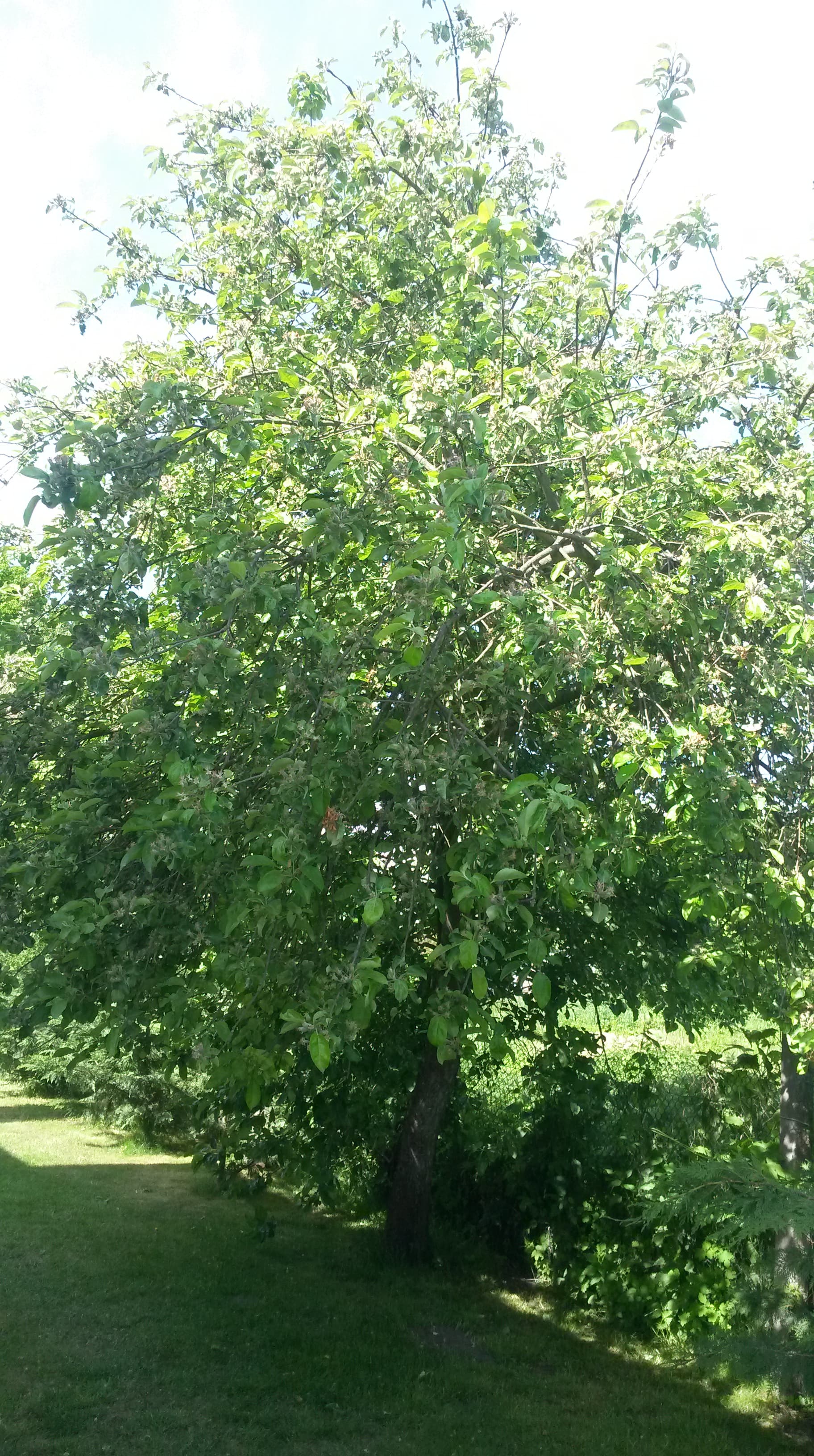 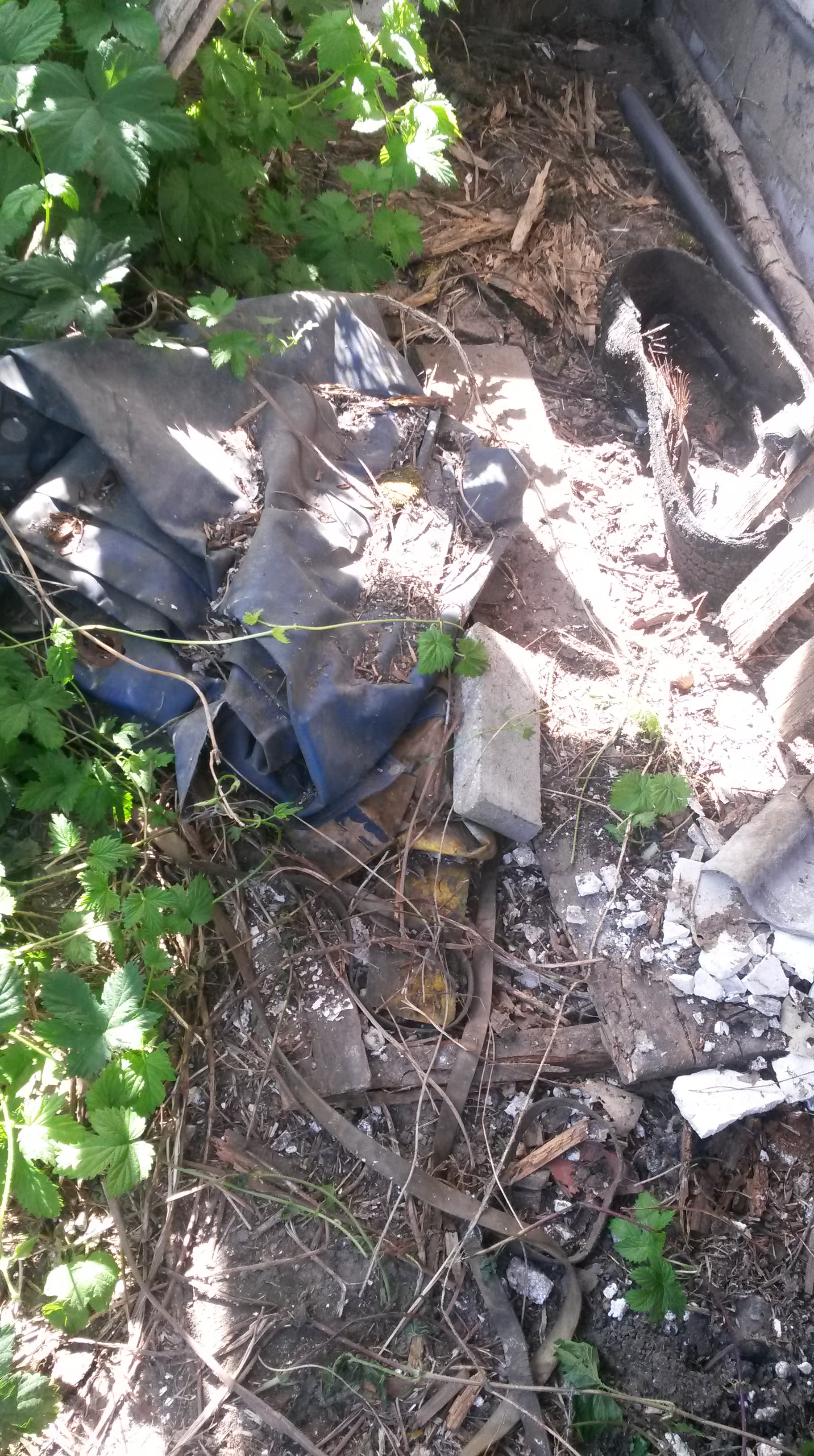 